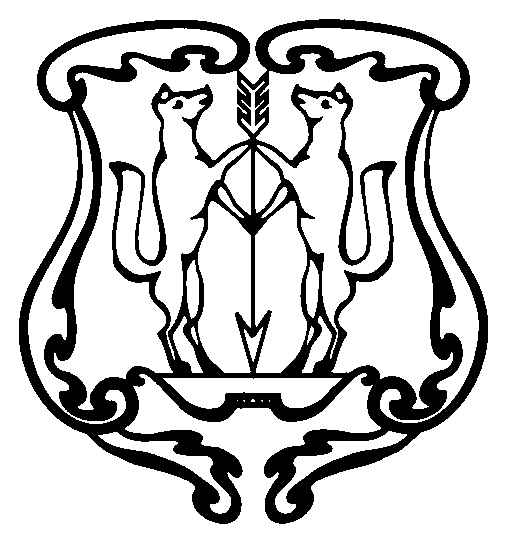 АДМИНИСТРАЦИЯ ГОРОДА ЕНИСЕЙСКАКрасноярского краяПОСТАНОВЛЕНИЕ«_18_»  _января_  2021 г.                             г. Енисейск                                                  №    5 -пО внесении изменений  в  постановление  администрации города Енисейска от 31.10.2013  №325-п  «Об утверждении  муниципальной  программы  города Енисейска «Управление муниципальными финансами» 	В соответствии со статьей 179 Бюджетного кодекса Российской Федерации,  решением Енисейского городского Совета депутатов от 16.12.2020 № 4-27 «О бюджете города Енисейск на 2021 год и плановый период 2022-2023 годов»     постановлением администрации города от 06.08.2013 №243-п «Об утверждении Порядка принятия решений о разработке муниципальных программ города Енисейска, их формировании и реализации», руководствуясь статьями 5,8,39,46  Устава города Енисейска, ПОСТАНОВЛЯЮ:1. Внести в постановление администрации города от  31.10.2013  № 325-п «Об утверждении муниципальной программы «Управление муниципальными финансами»   следующие изменения: в паспорте муниципальной программы строку «Объемы бюджетные ассигнований муниципальной программы» изложить в новой редакции:в паспорте подпрограммы «Обеспечение реализации муниципальной программы и прочие мероприятия» строку «Объемы и источники финансирования подпрограммы» изложить в новой редакции:приложения 3, 5, 8 к муниципальной программе изложить в редакции согласно приложениям 1, 2, 3  к настоящему постановлению.	 2. Постановление вступает в силу с 1 января 2021 года и подлежит официальному опубликованию в газете «Енисейск Плюс» и  размещению на официальном интернет-портале органов местного самоуправления города Енисейска www.eniseysk.com.	3.    Контроль за исполнением настоящего постановления оставляю за собой.Глава города Енисейска                                                                                           В.В.Никольский                                                                                                                 Переверзева Юлия Валериевна2-22-47Приложение 1к постановлению администрации города от «   18  »    января     2021    №        5-пПриложение 3к муниципальной программе города Енисейска«Управление муниципальными финансами»Сведенияо целевых индикаторах и показателях результативности муниципальной программы, подпрограмм муниципальнойпрограммы, отдельных мероприятий и их значенияхПриложение 2к постановлению администрации города от «  18   »  января      2021        №       5 -пПриложение 5к муниципальной программе города Енисейска«Управление муниципальными финансами»Распределениепланируемых расходов по подпрограммам и мероприятияммуниципальной программы                                                                                                                                                                                                                                          руб.Приложение 3к  постановлению администрации городаот «  18   »   января       2021         №     5 -пПриложение 8к муниципальной программе города Енисейска«Управление муниципальными финансами»Распределениепланируемых объемов финансирования муниципальной программыпо источникам финансирования                                                                                                                                       руб.Объемы бюджетных ассигнований муниципальной программыобъем бюджетных ассигнований на 2021-2023 годы за счет средств бюджета города 46 147 000,00 рублей, в том числе:2021 год – 15 725 000,00 рублей; 2022 год – 15 211 000,0 рублей;2023 год – 15 211 000,0 рублей.Общий объем финансирования подпрограммы  «Обеспечение реализации муниципальной программы и прочие мероприятия» за счет средств бюджета города 32 733 000,0 рублей, в том числе:2021 год – 10 911 000,0 рублей,2022 год – 10 911 000,0 рублей,2023 год – 10 911 000,0 рублей.Общий объем финансирования отдельного мероприятия «Управление муниципальным долгом города Енисейска» за счет средств бюджета города 13 414 000,00 рублей, в том числе:2021 год – 4 814 000,0 рублей;2022 год – 4 300 000,0 рублей;2023 год – 4 300 000,0 рублей.Объемы и источники финансирования подпрограммыОбъем бюджетных ассигнований на 2021-2023 годы за счет средств бюджета города  32 733 000,0 рублей, в том числе:2021 год – 10 911 000,0 рублей;2022 год – 10 911 000,0 рублей;2023 год – 10 911 000,0 рублей.N № п/пНаименование целевого индикатора, показателя результативностиЕдиницы измеренияВес показателя результативностиИсточник информацииПериодичность определения значений целевых индикаторов, показателей результативностиЗначения показателейЗначения показателейЗначения показателейЗначения показателейN № п/пНаименование целевого индикатора, показателя результативностиЕдиницы измеренияВес показателя результативностиИсточник информацииПериодичность определения значений целевых индикаторов, показателей результативности2020 год2021 год2022 год2023 год12345678911Муниципальная программа «Управление муниципальными финансами»Муниципальная программа «Управление муниципальными финансами»Муниципальная программа «Управление муниципальными финансами»Муниципальная программа «Управление муниципальными финансами»Муниципальная программа «Управление муниципальными финансами»Муниципальная программа «Управление муниципальными финансами»Муниципальная программа «Управление муниципальными финансами»Муниципальная программа «Управление муниципальными финансами»Муниципальная программа «Управление муниципальными финансами»2Целевой индикатор 1.Доля расходов бюджета города, формируемых в рамках муниципальных программ городапроцентXРешение о бюджете города; годовой отчет об исполнении бюджета городаПо итогам годаНе менее 93Не менее 92Не менее 93Не менее 933Целевой индикатор 2. Соблюдение установленных Бюджетным кодексом РФ требований по срокам внесения проекта бюджета города и отчета о его исполнении в представительный орган, ограничений по показателям бюджета городапроцентXИнтернет-портал органов местного самоуправления города Енисейска; решение о бюджете города; годовой отчет об исполнении бюджета городаПо итогам года1001001001004Целевой индикатор 3.Соблюдение установленных законодательством РФ требований о составе годовой бюджетной отчетностипроцентГодовая бюджетная отчетностьЕжеквартально100100100100 5Целевой индикатор 4.Удельный вес муниципального долга в собственных доходах бюджета городапроцентХРешение о бюджете города; годовой отчет об исполнении бюджета городаПо итогам годаНе более 100Не более 100Не более 100Не более 100 6Целевой индикатор 5. Соотношение объема проверенных средств бюджета города с общей суммой расходов бюджета города (без учета субвенций)процентХГодовой отчет об исполнении бюджета городаПо итогам годаНе менее 10Не менее 10Не менее 10Не менее 10 7Подпрограмма «Обеспечение реализации муниципальной программы и прочие мероприятия»Подпрограмма «Обеспечение реализации муниципальной программы и прочие мероприятия»Подпрограмма «Обеспечение реализации муниципальной программы и прочие мероприятия»Подпрограмма «Обеспечение реализации муниципальной программы и прочие мероприятия»Подпрограмма «Обеспечение реализации муниципальной программы и прочие мероприятия»Подпрограмма «Обеспечение реализации муниципальной программы и прочие мероприятия»Подпрограмма «Обеспечение реализации муниципальной программы и прочие мероприятия»Подпрограмма «Обеспечение реализации муниципальной программы и прочие мероприятия»Подпрограмма «Обеспечение реализации муниципальной программы и прочие мероприятия» 8Показатель результативности 1. Процент исполнения расходных обязательств города (за исключением безвозмездных поступлений)процент0,1Годовой отчет об исполнении бюджета городаПо итогам годаНе менее 95Не менее 95Не менее 95Не менее 959Показатель результативности 2. Количество главных распорядителей (распорядителей) бюджетных средств с оценкой качества финансового менеджмента не ниже 4 балловед.Интернет-портал органов местного самоуправления города ЕнисейскаПо итогам года4466  10Показатель результативности 3.Количество проведенных контрольных мероприятиймероприя-тиеХИнтернет портал органов местного самоуправления города ЕнисейскаПо итогам года781010  11Показатель результативности 4.Соотношение количества фактически проведенных   контрольных мероприятий с количеством запланированныхпроцентХПлан контрольной деятельности финансового управления; интернет портал органов местного самоуправления города ЕнисейскаПо итогам года100100100100 12Отдельное мероприятие «Управление муниципальным долгом города Енисейска»Отдельное мероприятие «Управление муниципальным долгом города Енисейска»Отдельное мероприятие «Управление муниципальным долгом города Енисейска»Отдельное мероприятие «Управление муниципальным долгом города Енисейска»Отдельное мероприятие «Управление муниципальным долгом города Енисейска»Отдельное мероприятие «Управление муниципальным долгом города Енисейска»Отдельное мероприятие «Управление муниципальным долгом города Енисейска»Отдельное мероприятие «Управление муниципальным долгом города Енисейска»Отдельное мероприятие «Управление муниципальным долгом города Енисейска»   13Показатель результативности 1. Доля расходов на обслуживание муниципального долга в объеме расходов бюджета города, за исключением объема расходов, которые осуществляются за счет субвенций, предоставляемых из бюджетов бюджетной системы РФпроценты0,1Решение о бюджете города; годовой отчет об исполнении бюджета городаПо итогам годаНе более 15Не более 15Не более 15Не более 15   14Показатель результативности 2.Просроченная задолженность по долговым обязательствам городатыс.руб.0,1Муниципальная долговая книга города ЕнисейскаЕжеквартально0,00,00,00,0N п/пСтатусНаименование муниципальной программы, подпрограммы, мероприятийОтветственный исполнитель, соисполнителиКод бюджетной классификации Код бюджетной классификации Код бюджетной классификации Код бюджетной классификации Расходы, годыРасходы, годыРасходы, годыРасходы, годыN п/пСтатусНаименование муниципальной программы, подпрограммы, мероприятийОтветственный исполнитель, соисполнителиГРБСРзПрЦСРВР2021 год2022 год2023 годитого                                 на период12345678910111Муниципальная программа«Управление муниципальными финансами»всего, в том числе:019х1000000000х15 725 000,0015 211 000,015 211 000,046 147 000,001Муниципальная программа«Управление муниципальными финансами»Финансовое управление администрации города Енисейска019х1000000000х15 725 000,0015 211 000,015 211 000,046 147 000,002Подпрограмма 1Обеспечение реализации муниципальной программы и прочие мероприятия.всего, в том числе01901061010000000х10 911 000,010 911 000,010 911 000,032 733 000,02Подпрограмма 1Обеспечение реализации муниципальной программы и прочие мероприятия.Финансовое управление администрации города Енисейска01901061010000000х10 911 000,010 911 000,010 911 000,032 733 000,03Основное мероприятие 1Руководство и управление в сфере установленных функцийФинансовое управление администрации города Енисейска01901061010080010х10 911 000,010 911 000,010 911 000,032 733 000,03Основное мероприятие 1Руководство и управление в сфере установленных функцийФинансовое управление администрации города Енисейска019010610100800101009 668 000,09 668 000,09 668 000,029 004 000,03Основное мероприятие 1Руководство и управление в сфере установленных функцийФинансовое управление администрации города Енисейска019010610100800102001 215 000,01 215 000,01 215 000,03 645 000,03Основное мероприятие 1Руководство и управление в сфере установленных функцийФинансовое управление администрации города Енисейска0190106101008001030026 000,026 000,026 000,078 000,03Основное мероприятие 1Руководство и управление в сфере установленных функцийФинансовое управление администрации города Енисейска019010610100800108002 000,02 000,02 000,06 000,04Основное мероприятие 2Проведение оценки качества финансового менеджмента главных распорядителей бюджетных средствФинансовое управление администрации города Енисейскахххххххх5Основное мероприятие 3Поддержание в актуальном состоянии брошюры «Бюджет для граждан»Финансовое управление администрации города Енисейскахххххххх6Отдельное мероприятие 1 «Управление муниципальным долгом города Енисейска»Финансовое управление администрации города Енисейска 019130110900806507004 814 000,004 300 000,04 300 000,013 414 000,00N п/пИсточники финансированияОбъем финансированияОбъем финансированияОбъем финансированияОбъем финансированияN п/пИсточники финансированиявсегов том числе по годамв том числе по годамв том числе по годамN п/пИсточники финансированиявсего2021 год2022 год2023 год                  1234511Всего по программе «Управление муниципальными финансами»46 147 000,0015 725 000,0015 211 000,0015 211 000,0022По источникам финансирования:23Бюджет города46 147 000,0015 725 000,0015 211 000,0015 211 000,0044Краевой бюджет           0            00055Федеральный бюджет           0            00066Внебюджетные источники           0            00077Подпрограмма «Обеспечение реализации муниципальной программы и прочие мероприятия»,  всего32 733 000,0010 911 00010 911 00010 911 00088По источникам финансирования:99Бюджет города32 733 000,0010 911 000,0010 911 000,0010 911 000,0010Краевой бюджет           000            011Федеральный бюджет           000            012Внебюджетные источники           0                 00            013Отдельное мероприятие «Управление муниципальным долгом города Енисейска»13 414 000,004 814 000,004 300 000,004 300 000,00114По источникам финансирования:115Бюджет города13 414 000,004 814 000,004 300 000,004 300 000,00116Краевой бюджет0000117Федеральный бюджет0000118Внебюджетные источники0000